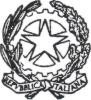 MINISTERO DELL’ISTRUZIONE E DEL MERITO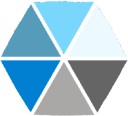 ISTITUTO COMPRENSIVO STATALE “G. BOSCO” FENEGRÒ FENEGRÒ – CIRIMIDO – LIMIDO COMASCO – LURAGO MARINONE Via Dell’Arte, 1 – FENEGRÒ (CO) - CF 80015360136Tel. 031/935773 - coic82200c@istruzione.it - coic82200c@pec.istruzione.itwww.comprensivofenegro.edu.itCOD. UNIVOCO FATT. ELETT. UFXHS7 - C/C T.U. 311085 – MATR. INPS 2407668269DOMANDA DI ESONERO DALLE LEZIONI PRATICHE DI EDUCAZIONE FISICA A.S. 2023/24Al Dirigente ScolasticoL… sottoscritt...   	padre\madre di  	nat... il	a	, provincia	,iscritt... per il corrente anno scolastico alla classe	sezione  	CHIEDEl’esonero dalle lezioni di Educazione Fisica per l’anno scolastico in corso per ..... propri... figli..., come da certificato medico allegato dal ………..al……….. Sono consapevole del fatto che l’esonero sarà eventualmente concesso per la sola parte pratica dell’attività sportiva, fermo restando il fatto che l’alunn... sarà coinvolt… sollecitandone il diretto intervento e l’attiva partecipativa in compiti che non presuppongono obbligatoriamente uno sforzo fisico, come quelli di giuria o arbitraggio.Dovrà portare il materiale occorrente (scarpe dedicate all’uso esclusivo in palestra).Rimane l’obbligo di ascoltare e studiare la parte teorica, rispetto alla quale ci sarà regolare valutazione in sede di scrutinio.Fenegrò, lì  	Firma del Genitore